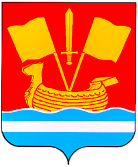 АДМИНИСТРАЦИЯ КИРОВСКОГО МУНИЦИПАЛЬНОГО РАЙОНА ЛЕНИНГРАДСКОЙ ОБЛАСТИП О С Т А Н О В Л Е Н И Еот 09 марта 2016 года № 414О внесении изменений в постановление администрации Кировского муниципального района Ленинградской области от 27.10.2015 №2872 «Об утверждении административного регламента по предоставлению муниципальной услуги «Прием документов от субъектов малого предпринимательства, действующих менее одного года, для участия в конкурсном отборе на получение субсидии на организацию предпринимательской деятельности в рамках муниципальных программ поддержки и развития субъектов малого и среднего  предпринимательства»В соответствии с Федеральным законом от 01.12.2014 №419-ФЗ «О внесении изменений в отдельные законодательные акты Российской Федерации по вопросам социальной защиты инвалидов в связи с ратификацией Конвенции о правах инвалидов»:1. Внести изменения в административный регламент по предоставлению муниципальной услуги «Прием документов от субъектов малого предпринимательства, действующих менее одного года, для участия в конкурсном отборе на получение субсидии на организацию предпринимательской деятельности в рамках муниципальных программ поддержки и развития субъектов малого и среднего  предпринимательства», утвержденный постановлением администрации Кировского муниципального района Ленинградской области от 27.10.2015 № 2872, дополнив его пунктами 2.14.5- 2.14.10 следующего содержания:«2.14.5. Наличие на территории, прилегающей к зданию, не менее 10 процентов мест (но не менее одного места) для парковки специальных автотранспортных средств инвалидов, которые не должны занимать иные транспортные средства. Инвалиды пользуются местами для парковки специальных транспортных средств бесплатно. На территории, прилегающей к зданию, в которых размещены МФЦ, располагается бесплатная парковка для автомобильного транспорта посетителей, в том числе предусматривающая места для специальных автотранспортных средств инвалидов».«2.14.6. Помещения размещаются преимущественно на нижних, предпочтительнее на первых этажах здания, с предоставлением доступа в помещение инвалидам».«2.14.7. Вход в здание (помещение) и выход из него оборудуются, информационными табличками (вывесками), содержащие информацию о режиме его работы».«2.14.8. Помещения оборудованы пандусами, позволяющими обеспечить беспрепятственный доступ инвалидов, санитарно-техническими комнатами (доступными для инвалидов)».«2.14.9. При необходимости инвалиду предоставляется помощник из числа работников Администрации, МФЦ для преодоления барьеров, возникающих при предоставлении муниципальной услуги наравне с другими гражданами».«2.14.10. Вход в помещение и места ожидания оборудованы кнопками, а также содержат информацию о контактных номерах телефонов для вызова работника, ответственного за сопровождение инвалида».2. Настоящее постановление вступает в силу со дня его опубликования.Глава администрации                                                                 М.В.Коломыцев